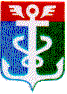 РОССИЙСКАЯ ФЕДЕРАЦИЯПРИМОРСКИЙ КРАЙКОНТРОЛЬНО-СЧЕТНАЯ ПАЛАТА
 НАХОДКИНСКОГО ГОРОДСКОГО ОКРУГА692900. Приморский край, г. Находка, Находкинский пр-т,14тел.(4236) 69-22-91 факс (4236) 74-79-26 E-mail: ksp@ksp-nakhodka.ruЗАКЛЮЧЕНИЕна проект постановления администрации Находкинского городского округа«О внесении изменений в муниципальную программу «Дополнительные меры социальной поддержки отдельных категорий граждан НГО» на 2015 - 2017 годы» (утверждена постановлением администрации Находкинского городского округа от 29.08.2014 года №1608) 26  апреля 2016 года			                                                    г. НаходкаЗаключение Контрольно-счетной палаты Находкинского городского округа (далее КСП НГО) на проект постановления администрации Находкинского городского округа «О внесении изменений в муниципальную программу «Обеспечение доступным жильем жителей НГО на 2015 – 2017 гг. и на период до 2020 года» (далее – проект постановления, проект) подготовлено в соответствии с Бюджетным кодексом Российской Федерации (далее – Бюджетный кодекс, БК РФ), Решением о бюджетном процессе в Находкинском городском округе  от 30.10.2013г. № 265-НПА (далее – Решение о бюджетном процессе), Решением о Контрольно-счетной палате Находкинского городского от 30.10.2013г № 264-НПА.Настоящее Заключение на  изменения в  указанную муниципальную программу, подготовлено председателем КСП НГО Гончарук Т.А. на основании обращения главы Находкинского городского округа от 22.04.2016  года № 1-31-0894 и распоряжения  председателя Контрольно-счетной палаты НГО от  20.04.2016 года № 31-Р.При подготовке настоящего заключения дополнительно использованы следующие нормативные документы: Федеральный закон от 06.10.2003 № 131-ФЗ "Об общих принципах организации местного самоуправления в Российской Федерации" (далее - Федеральный закон № 131-ФЗ);  Федеральный закон  от 24.11.1995 года № 181 – ФЗ «О социальной защите инвалидов в РФ»; постановление администрации Приморского края от 07.12.2012 года № 393 – па «Об утверждении государственной программы Приморского края "Социальная поддержка населения Приморского края на 2013 - 2017 гг.; ст. 35,48 Устава Находкинского городского округа; постановление администрации Находкинского городского округа  от 28.09.2015 года № 1316 «О порядке принятия решений о разработке, формировании и реализации муниципальных программ в НГО» (далее – Порядок принятия решений о разработке, формирования и  реализации муниципальных программ).Целью  внесения изменений в   указанную Программу (подготовка проекта постановления) является:  - внесение изменений в  указанную муниципальную программу путем   утверждения ее в новой  редакции. Ответственным исполнителем муниципальной программы является  отдел по связям с общественностью администрации НГО,  соисполнителями – управление образования, управление культуры, управление благоустройства  и отдел по делам молодежи и туризма  администрации НГО.                                   Рассмотрев проект постановления администрации Находкинского городского округа «О внесении изменений в муниципальную программу «Дополнительные меры социальной поддержки отдельных категорий граждан НГО» на 2015 - 2017 годы», Контрольно-счетная палата считает необходимым:1. Рекомендовать   администрации Находкинского городского округа (ответственному исполнителю программы):паспорт программы1.1 указать в Паспорте программы целевые индикаторы и показатели,  значения которых  должны соответствовать  требованиям, изложенным в п. 3.3.2.4 постановления администрации Находкинского городского округа  от 28.09.2015 года № 1316;1.2  исключить дублирование целей и задач  представленной  муниципальной программы  и реализуемой в ее рамках подпрограммы «Формирование доступной среды жизнедеятельности для инвалидов и других маломобильных групп населения НГО» на 2015 – 2017 годы   (дублирование целей и задач программы и подпрограммы противоречит   требованиям п. 3.2.       постановления администрации Находкинского городского округа  от 28.09.2015 года № 1316);  1.3  привести  формулировки целей  программы  и подпрограммы  в соответствие с требованиями, изложенными в п. 3.2. (абз.2) постановления администрации Находкинского городского округа  от 28.09.2015 года № 1316;1.4  ожидаемые  результаты   реализации программы  не соответствуют требованиям, изложенными в п. 3.3.2.4. постановления администрации Находкинского городского округа  от 28.09.2015 года № 1316;текстовая часть1.5 привести раздел 3 «Приоритеты муниципальной политики в сфере реализации муниципальной программы, цели и задачи» в соответствие с требованиями, изложенными в п. 3.3.2.2. постановления администрации Находкинского городского округа  от 28.09.2015 года № 1316. Для формирования приоритетов в сфере реализации программы   предлагаем провести анализ уже сформированной инфраструктуры для инвалидов и маломобильных групп населения НГО (с целью определения  фактического использования  и объема бюджетных средств,  направленных на  ее формирование). 1.6 привести раздел 5 «Целевые индикаторы и показатели» в соответствие с требованиями, изложенными в п. 3.3.2.4. постановления администрации Находкинского городского округа  от 28.09.2015 года № 1316;1.7 привести раздел 6 «Механизм реализации» в соответствие с требованиями, изложенными в п. 3.3.2.5. постановления администрации Находкинского городского округа  от 28.09.2015 года № 1316.Подпрограмма «Формирование доступной среды жизнедеятельности для инвалидов и других маломобильных групп населения НГО» на 2015 – 2017 годы- исключить дублирование целей и задач  представленной  муниципальной программы  и реализуемой в ее рамках подпрограммы «Формирование доступной среды жизнедеятельности для инвалидов и других маломобильных групп населения НГО» на 2015 – 2017 годы   (п. 1.2 настоящего заключения);- определить ожидаемые результаты реализации подпрограммы (проверить их исполнение в предлагаемой редакции не представится возможным, равно, как и определить  исполнение целей и задач подпрограммы);- привести раздел 4 «Приоритеты муниципальной политики в сфере реализации муниципальной подпрограммы» в соответствие с требованиями, изложенными в п. 3.3.2.2. постановления администрации Находкинского городского округа  от 28.09.2015 года № 1316;  - привести раздел 5 «Целевые индикаторы и показатели» подпрограммы в соответствие с требованиями, изложенными в п. 3.3.2.4. постановления администрации Находкинского городского округа  от 28.09.2015 года № 1316 (не рассчитаны по методикам, указанным в программе (подпрограмме) или (и) взяты из иных источников).Председатель Контрольно – счетной палаты  НГО                                     Т.А. Гончарук 